Муниципальный комитет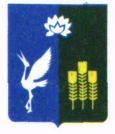 Прохорского сельского поселенияСпасского муниципального районаПриморского краяРешение27 января 2023 года      	с. Прохоры					№ 100О внесении изменений в решение муниципального комитета Прохорского сельского поселения от 16.02.2016 г. № 34 «Об утверждении Положения «Об оплате труда муниципальных служащих в Прохорском сельском поселении» и решение муниципального комитета Прохорского сельского поселения от 26.03.2019 № 303 «Об утверждении Положения «Об оплате труда главы Прохорского сельского поселения»»           В соответствии с Бюджетным кодексом Российской Федерации, Федеральным законом Российской Федерации от 6 октября 2003 года № 131-ФЗ «Об общих принципах организации местного самоуправления в Российской Федерации»,  Федеральным законом  от 2 марта 2007 года № 25-ФЗ «О муниципальной службе в Российской Федерации», Законом Приморского края от 4 июня 2007 года № 82-КЗ «О муниципальной службе в Приморском крае», Законом Приморского края от 4 июня 2007 года № 83-КЗ «О реестре должностей муниципальной службы в Приморском крае», руководствуясь Уставом Прохорского сельского поселения, муниципальный комитет Прохорского сельского поселения РЕШИЛА:Внести в Положение «Об оплате труда главы Прохорского сельского поселения», утвержденное решением муниципального комитета Прохорского сельского поселения от 26.03.2019 № 303 (далее – Положение), следующие изменения:Подпункт 1 пункта 3.1 раздела 3 изложить в следующей редакции:«1) ежемесячное денежное поощрение в размере 2,55 ежемесячных денежных вознаграждений.»2. Внести в Положение «Об оплате труда муниципальных служащих в Прохорском сельском поселении», утвержденное решением муниципального комитета Прохорского сельского поселения от 16.02.2019 № 34 (далее – Положение), следующие изменения:         2.1 Пункт 3.2   раздела 3 изложить в следующей редакции:3.2) Ежемесячная надбавка к должностному окладу за особые условия муниципальной службы определяются представителем нанимателя (работодателем) Прохорского сельского поселения и устанавливается  в следующих размерахпо высшим должностям муниципальной службы – от 150 до 180 процентов должностного оклада;по главным должностям муниципальной службы – от 95 до 150 процентов должностного оклада;по ведущим должностям муниципальной службы – от 85 до 120 процентов должностного оклада;по старшим должностям муниципальной службы – от 60 до 90 процентов должностного оклада;по младшим должностям муниципальной службы – от 50 до 60 процентов должностного оклада. 2.2 Приложение №4 к Положению об оплате труда муниципальных служащих в     Прохорском сельском поселении изложить в новой редакции..         3. Настоящее решение подлежит официальному опубликованию и вступает в силу с 1 февраля 2023 года.Глава Прохорского сельского поселения 					 Лопатко Е.А.Приложение № 4к Положению об оплате трудамуниципальных служащих вПрохорском сельском поселенииРАЗМЕР ежемесячного денежного поощрения муниципального служащегоПрохорского сельского поселенияНаименование должностиЕжемесячное     
денежное поощрение(должностных окладов)12Главный специалист 2 разряда2,0Ведущий специалист 2 разряда            2,0